Redakcja Wydawnictwa Instytutu Zootechniki PIBul. Sarego 2, 31-047 Kraków, Poland; tel ++48-666-081-256fax ++48-12-422-80-65; 25-88-150 e-mail: monografie@izoo.krakow.pl,Kraków, …………Sz. P. …………………………….Redakcja Wydawnictwa IZ PIB uprzejmie prosi o wykonanie recenzji monografii naukowej pt”………………………………………………………………………………………………………………………………………………………..Dane osobowe recenzenta: Nazwisko i imię………………………………………………………………………………………………………………….        Tytuł i stopień naukowy……………………………………………………………………………………………….......        Miejsce pracy  ………………………..………………………………………………………………………………………………………………..        Mail służbowy   ………………………..………………………………………………………………………………………………………………..        Data wykonania recenzji……………………………………………………………………………………………………  Informacja o bliskości nurtu zainteresowań recenzenta z tematyką monografii:      A. główny nurt    B. poboczny nurt    C. zainteresowania recenzenta są oddalone od tematyki monografii(proszę zaznaczyć jedną z opcji A-C)Końcowa, syntetyczna ocena recenzowanej pozycji na tle innych, znanych recenzentowi, wydanych współcześnie publikacji z tego obszaru:   A. znakomita – mieści się wśród 25 % najlepszych wydanych ostatnio pozycji     B. bardzo dobra – mieści się wśród 50 % najlepszych wydanych ostatnio pozycji     C. średnia – nie jest gorsza od innych wydanych ostatnio pozycji (proszę zaznaczyć jedną z opcji A-C) Słowna ocena zawartości i poziomu naukowego monografii wraz z ewentualnymi uwagami krytycznymi.Oświadczam, że nie ma konfliktów interesów w odniesieniu do recenzowanej pozycji wydawniczej. ………………………..….                                                       ………………………..…. miejscowość i data                                                                                             czytelny podpis recenzenta  Załącznik do recenzji monografii naukowej:Tytuł recenzowanej monografii naukowej: ………………………..….….….….…………………………………..………………………………………………………………………………………………………………………………………………Słowna ocena zawartości i poziomu naukowego publikacji wraz z ewentualnymi uwagami krytycznymi.............................................................................................................................................................................................................................................................................................................................................................................................................................................................................................................................................................................................................................................................................................................................................................................. ………………………..….                                                      			…………..………………………..…. miejscowość i data                                                                                               czytelny podpis recenzenta  Przed przystąpieniem do sporządzania recenzji prosimy o zapoznanie się z instrukcją dla autorów.	W recenzji prosimy o wyrażenie opinii (w sposób opisowy) na temat:czy monografia wnosi nowe ważne elementy do obecnego stanu wiedzy;czy tabele, ryciny, zdjęcia są wystarczające i jasno opisane;czy spis publikacji jest odpowiedni i kompletny.Oprócz odpowiedzi na wymienione pytania prosimy o krótką ocenę merytoryczną, uzasadniającą dlaczego praca nadaje się lub nie nadaje się do opublikowania.W ostatecznej ocenie proszę wskazać jedną z opcji:Monografia może być opublikowana w obecnej formie;Monografia może być opublikowana po uwzględnieniu następujących poprawek (podać jakich);Monografia nie nadaje się do opublikowania, ponieważ jej poprawa nie jest możliwa (podać dlaczego).	Autorzy recenzowanych prac otrzymają kserokopię recenzji bez podania nazwiska recenzenta.	Recenzję prosimy wykonać w ciągu 1 miesiąca od daty otrzymania pisma. W razie niemożliwości wykonania recenzji uprzejmie prosimy o natychmiastowy zwrot materiałów do redakcji. Recenzję można wysłać e-mailem na adres: monografie@izoo.krakow.plProf. dr hab. Dorota Kowalska       Redaktor NaczelnyINSTYTUT  ZOOTECHNIKI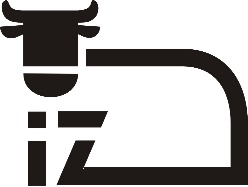 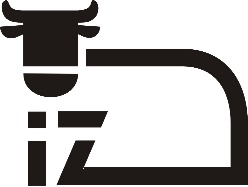 PAŃSTWOWY  INSTYTUT  BADAWCZYNATIONAL  RESEARCH  INSTITUTE  OF  ANIMAL  PRODUCTION